Dúvidas:Coordenadora:Profª Drª Josi Seixas (josiseixas@dsa.ufla.br), tel 38295210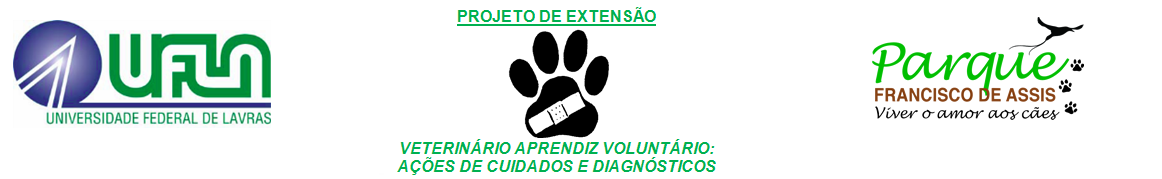 Resumo do projeto:O trabalho proposto está sendo desenvolvido em um abrigo com cerca de 450 cães (o Parque Francisco de Assis – Lavras- MG; estrada Lavras – São João Del Rey), onde os animais recebem pouca assistência veterinária. Desta forma, os integrantes do projeto atuam como voluntários, fazendo um trabalho social, através do auxílio na manutenção e nos cuidados com os animais, além de promover saúde e bem-estar. Exemplos das atividades realizadas: 1(   ) Administração de medicação; 2(   )Corte de unha; 3(   ) Limpeza de ouvido; 4(   ) Banho; 5(   ) Tosa; 6(   ) Coleta de sangue, urina e/ou fezes; 7(   ) Coleta de material para exame citológico; 8(   ) Recreação com os cães; 9(   ) Limpeza de feridas/curativos; 10(   ) Retiradas de bernes e bicheiras; 11(   ) Auxílio aos veterinários; 12(   ) Acompanhamento de cirurgias; 13(   ) Limpeza e/ou organização; 14(   ) Estudo de caso.FICHA DE INCRIÇÃO. 2016-1(encaminhar esta ficha preenchida juntamente com o horário do semestre para o e-mail josiseixas@dsa.ufla.br até dia 29/04/16) Resumo do projeto:O trabalho proposto está sendo desenvolvido em um abrigo com cerca de 450 cães (o Parque Francisco de Assis – Lavras- MG; estrada Lavras – São João Del Rey), onde os animais recebem pouca assistência veterinária. Desta forma, os integrantes do projeto atuam como voluntários, fazendo um trabalho social, através do auxílio na manutenção e nos cuidados com os animais, além de promover saúde e bem-estar. Exemplos das atividades realizadas: 1(   ) Administração de medicação; 2(   )Corte de unha; 3(   ) Limpeza de ouvido; 4(   ) Banho; 5(   ) Tosa; 6(   ) Coleta de sangue, urina e/ou fezes; 7(   ) Coleta de material para exame citológico; 8(   ) Recreação com os cães; 9(   ) Limpeza de feridas/curativos; 10(   ) Retiradas de bernes e bicheiras; 11(   ) Auxílio aos veterinários; 12(   ) Acompanhamento de cirurgias; 13(   ) Limpeza e/ou organização; 14(   ) Estudo de caso.FICHA DE INCRIÇÃO. 2016-1(encaminhar esta ficha preenchida juntamente com o horário do semestre para o e-mail josiseixas@dsa.ufla.br até dia 29/04/16) Nome do(a) acadêmico(a):               Nome do(a) acadêmico(a):               Data de nascimentoData de nascimentoMatrícula:         Período:Tel.:                                                              E-mail:          MELHOR DIA PARA DESENVOLVIMENTO DAS ATIVIDADES DE EXTENSÃO(   ) Segunda – manhã ;(   ) Segunda –tarde;  (   ) Terça – manhã ;(   ) Terça –tarde;  (   ) Quarta – manhã ; (   ) Quarta –tarde;  (   ) Quinta – manhã ;(   ) Quinta –tarde;  (   ) Sexta – manhã ;(   ) Sexta –tardeMELHOR DIA PARA DESENVOLVIMENTO DAS ATIVIDADES DE EXTENSÃO(   ) Segunda – manhã ;(   ) Segunda –tarde;  (   ) Terça – manhã ;(   ) Terça –tarde;  (   ) Quarta – manhã ; (   ) Quarta –tarde;  (   ) Quinta – manhã ;(   ) Quinta –tarde;  (   ) Sexta – manhã ;(   ) Sexta –tardeEXPERIÊNCIA ACADÊMICA (estágios, monitoria, iniciação científica, etc).EXPERIÊNCIA ACADÊMICA (estágios, monitoria, iniciação científica, etc).PRÉ-REQUISITOS:- Graduando em medicina veterinária, de qualquer período.- Dedicação mínima de 4h semanais consecutivas- Com vacinação contra raiva (e sorologia, quando for o caso). - OBS: os custos com a locomoção são de responsabilidade do aluno. Declaro que conhecer os pré-requisitos acima mencionados para desenvolver as atividades de extensão propostas para este projeto.________________________________Assinatura do(a) acadêmico(a)Lavras, ____/____/______PRÉ-REQUISITOS:- Graduando em medicina veterinária, de qualquer período.- Dedicação mínima de 4h semanais consecutivas- Com vacinação contra raiva (e sorologia, quando for o caso). - OBS: os custos com a locomoção são de responsabilidade do aluno. Declaro que conhecer os pré-requisitos acima mencionados para desenvolver as atividades de extensão propostas para este projeto.________________________________Assinatura do(a) acadêmico(a)Lavras, ____/____/______